A Second Chance for EuropeEconomic, Political and Legal Perspectivesof the European UnionEdited by Jo RitzenMaastricht  University  Campus  Brussels   Wednesday 22 November 2017, 16.30-19.00 Avenue de l’Armée / Legerlaan 10, 1040 Brussels, BelgiumHONOURED GUESTSFrans Timmermans, First Vice-President of the European CommissionAnnemarie Penn-te Strake, Mayor of Maastricht, the NetherlandsMathieu Segers, Professor of Contemporary European History and European Integration at Maastricht University and Dean of University College MaastrichtPROGRAMME16.30  Arrival of guests16.55 Word of welcome by Christine Neuhold17.00  Book presentation to Frans Timmermans by Jo Ritzen17.10 Reply by Frans Timmermans17.25  European and European integration: History and Prospects by Mathieu Segers17.40 European cities by Annemarie Penn-te Strake17.50  Questions from the audience monitored by Sueli Brodin18.10  Questions from the press to Jo Ritzen18.20   RefreshmentsREGISTRATIONE-mail to s.brodin@maastrichtuniversity.nl by Sunday 15 October 2017 Due to limited seating, registration is by invitation only, on a first-come, first-served basis.ABOUT THE EDITOR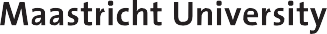 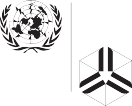 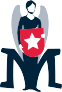 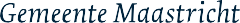 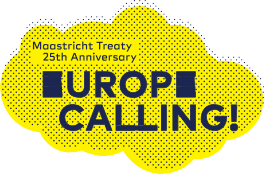 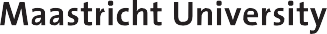 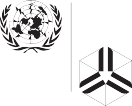 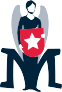 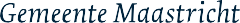 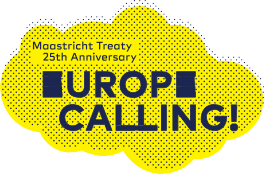 Jo Ritzen is a professorial fellow in the International Economics of Science, Technology and Higher Education at United Nations University-MERIT and its School of Governance. UNU-MERIT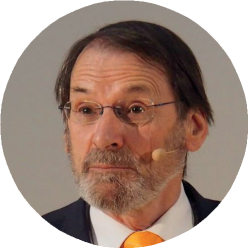 is a joint institute of the United Nations University (UNU) and Maastricht University. Prof. Ritzen is a former Minister ofEducation, Culture, and Science of the Netherlands, served in tDutch Cabinet at the Maastricht Treaty, a former Vice President of the World Bank and former President of Maastricht University.BOOK SUMMARY“A Second Chance for Europe” calls upon us to rethink and reboot the European Union. The discontents of globalisation threaten European values and call for a new economic order. EU Member States are backsliding on the rule of law and control of corruption. There is a need to rethink immigration policy. The debt overhang of some Euro countries is unsustainable.Given the sum total of these vulnerabilities, the book argues that the EU may not survive beyond 2025 in its present form. It puts forward a number ofworkable solutions: a European economic model to secure full employment,  a stronger European Court of Human Rights, a points-based immigration system, clear exit options from the Eurozone and an Open Education Area with a common second language. These solutions may reduce the number of EUcountries in the core-EU, but would increase cohesion and overall sustainability.Maastricht Graduate School of Governance